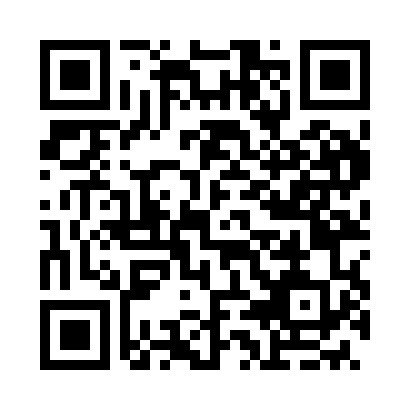 Prayer times for Jankmajtis, HungaryMon 1 Apr 2024 - Tue 30 Apr 2024High Latitude Method: Midnight RulePrayer Calculation Method: Muslim World LeagueAsar Calculation Method: HanafiPrayer times provided by https://www.salahtimes.comDateDayFajrSunriseDhuhrAsrMaghribIsha1Mon4:196:0712:335:017:008:422Tue4:166:0512:335:037:018:443Wed4:146:0312:335:047:038:464Thu4:116:0112:325:057:048:475Fri4:095:5912:325:067:068:496Sat4:065:5712:325:077:078:517Sun4:045:5512:315:087:098:538Mon4:015:5312:315:097:108:559Tue3:595:5112:315:107:118:5710Wed3:565:4912:315:117:138:5911Thu3:545:4712:305:127:149:0112Fri3:515:4512:305:127:169:0313Sat3:495:4312:305:137:179:0514Sun3:465:4112:305:147:199:0715Mon3:445:3912:295:157:209:0916Tue3:415:3812:295:167:219:1117Wed3:385:3612:295:177:239:1318Thu3:365:3412:295:187:249:1519Fri3:335:3212:285:197:269:1720Sat3:315:3012:285:207:279:1921Sun3:285:2812:285:217:299:2122Mon3:255:2612:285:227:309:2323Tue3:235:2512:285:237:319:2524Wed3:205:2312:275:247:339:2825Thu3:185:2112:275:257:349:3026Fri3:155:1912:275:257:369:3227Sat3:125:1812:275:267:379:3428Sun3:105:1612:275:277:399:3629Mon3:075:1412:275:287:409:3930Tue3:045:1312:275:297:419:41